Taalsystematiek: Verkleinwoordjes.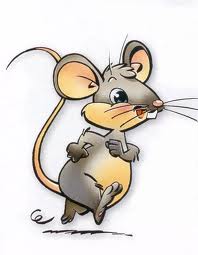 Naam: _________________________Datum_________________________Verkleinwoordjes Weet je nog wat het naamwoord is? Het naamwoord is ………………………….. of …………………………………..Geef hier een paar naamwoorden voor iets.Geef hier een paar naamwoorden voor iemand.Van de naamwoorden kunnen we een verkleinwoordje maken. 
Dat wil zeggen  dat het iets klein is. Een grote hond en een klein hondje. 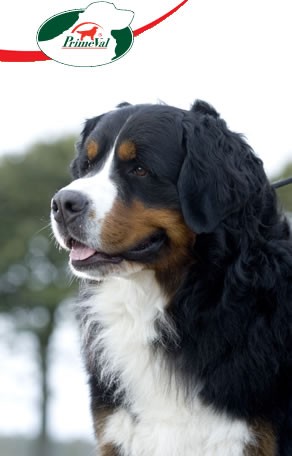 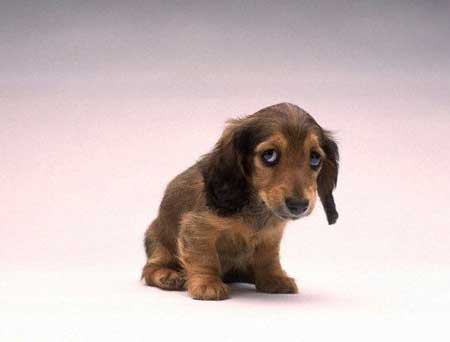 Dit zijn verkleinwoordjesVeeg nu aan het bord alle naamwoorden weg zodat alleen het laatste stuk van het woord blijft staan. Wat blijft er staan? Zoek in dit schema de verkleinwoordjes. Kleur ze.Meestal mag je gewoon –je achter het zelfstandig naamwoord zetten. Zoals hier onder:Soms moet je –tje achter het naamwoord zetten om het kleiner te maken. . Als het woord eindigt op een m moet je er -pje achter zetten om het kleiner te maken. Sommige naamwoorden maak je langer om er daarna -etje achter te schrijven! Pas op je moet het woord ook langer maken vb: stam – stammetje.Sommige woorden die eindigen met met –ing maken we kleiner door er –kje achter te zetten. ! Pas op de g valt weg vb: koning - koninkje. ! NG wordt NK !Proficiat! Dat heb je prima gedaan!Nu ken jij hetpoesvorkjebordenklasjekindjetafeltjehuizenjufmeestersboompuzzeltjebloempjeglijbaantjetafeltjespeeltuinenT.V.naamwoordJEverkleinwoordjeboek+ =nest+=struik+=rots+=pop+=naamwoordTJEverkleinwoordjetrui+ =ei+=rij+=vrouw+=bij+=naamwoordPJEverkleinwoordjeboom+ =riem+=bloem+=kraam+=duim+=naamwoordETJEverkleinwoordjeman+ =bal+=lam+=kam+=stem+=naamwoordKJEverkleinwoordjekoning+ =ketting+=verassing+=beloning+=woning+=